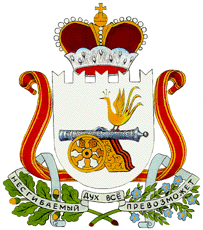 ХИСЛАВИЧСКИЙ РАЙОННЫЙ СОВЕТ ДЕПУТАТОВ  Р Е Ш Е Н И Еот   30 мая 2018г.                                                                                                     №  27На основании  Федерального закона от 6 октября 2003 г. № 131-ФЗ «Об общих принципах организации местного самоуправления в Российской Федерации», Градостроительного кодекса Российской Федерации, Земельного кодекса Российской Федерации, Устава муниципального района «Хиславичский район», Хиславичский районный Совет депутатовРЕШИЛ:1. Публичные слушания по проекту Правил землепользования и застройки в новой редакции Городищенского сельского поселения Хиславичского района Смоленской области провести в д. Городище Хиславичского района Смоленской области, в здании  Администрации Городищенского сельского поселения  18.07.2018г. в 11:00.2. Образовать временную комиссию по подготовке, организации и проведению публичных слушаний по сбору предложений и замечаний, касающихся проекта Правил землепользования и застройки в новой редакции Городищенского сельского поселения Хиславичского района Смоленской области в следующем составе:- Маганков В.Б. – Глава муниципального образования Городищенского сельского поселения Хиславичского района Смоленской области;- Петрович Т.М. – депутат Совета депутатов Городищенского сельского поселения Хиславичского района Смоленской области;- Шармакова О.В. – депутат Совета депутатов Городищенского сельского поселения Хиславичского района Смоленской области;3. Определить места для размещения и ознакомления с материалами Правил землепользования и застройки в новой редакции Городищенского сельского поселения Хиславичского района Смоленской области:- Администрация муниципального образования «Хиславичский район» Смоленской области, п. Хиславичи ул. Советская д. 23;- Администрация Городищенского сельского поселения Хиславичского района Смоленской области д. Городище.4. Установить, что предложения и замечания в устной или письменной форме по проекту Правил землепользования и застройки в новой редакции Городищенского сельского поселения Хиславичского района Смоленской области принимаются в рабочие дни с 9.00 до 13.00 и с 14.00 до 17.00 по адресу п. Хиславичи ул. Советская д. 23,  в срок до 04.07.2018г. 5. Заключение о результатах публичных слушаний опубликовать в газете «Хиславичские известия» и разместить на официальном сайте Администрации муниципального образования «Хиславичский район» в сети Интернет.6. Настоящее решение вступает в силу со дня его официального опубликования в газете «Хиславичские известия».7. Контроль за исполнением настоящего решения оставляю за собой.Глава муниципального                                               ПредседательОбразования «Хиславичский район»                        Хиславичского районногоСмоленской области                                                   Совета депутатов__________________ П.П.Шахнов                          ______________ С.Н. КостюковаОб организации и проведении публичных слушаний по Правилам землепользования и застройки в новой редакции Городищенского  сельского поселения Хиславичского         района Смоленской  области 